Объединение «Мир игрушек»Группа №5 (II год обучения)Тема дистанционного занятия №6 «Мышонок»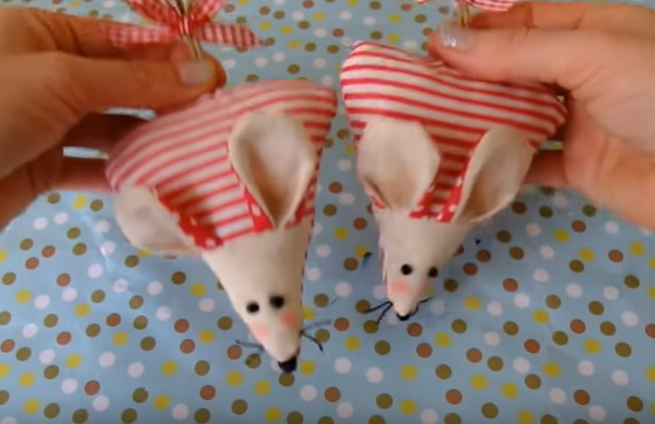 Необходимые материалы:ткань (хлопок);шпагат;наполнитель (синтепон, холлофайбер);черные нитки;черные бусины;ленточка;клей;карандаши.Берем хлопковую ткань разных расцветок, но один кусок должен быть однотонным. Распечатываем шаблоны, вырезаем и переносим все детали на ткань.​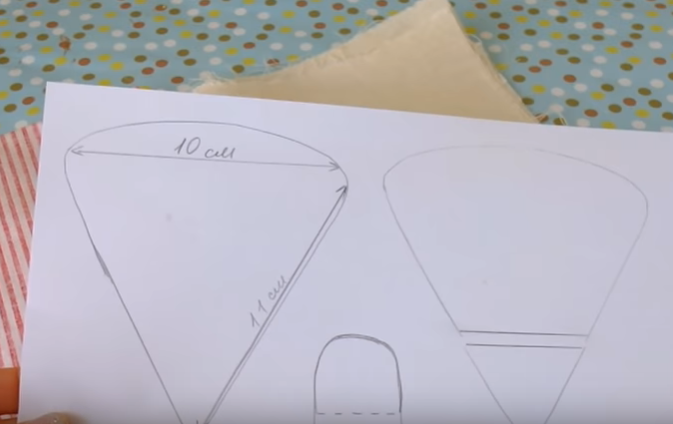 Детали вырезаем, но обязательно отступаем от линии наметки примерно 1 см.Теперь берем по две детали (цветную и однотонную) для ушек, прикладываем лицом к лицу, скалываем булавками и застрачиваем на швейной машинке по линиям наметки.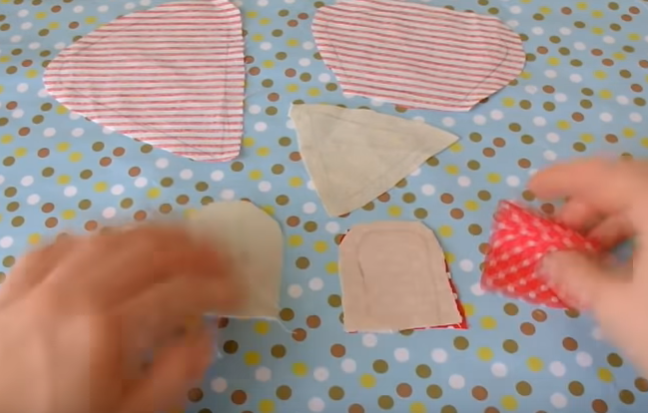 Далее на простроченных ушках делаем надсечки, не доходя до шва, после ушки выворачиваем. Затем ушки внизу немного заворачиваем так, как на фото, скалываем и прострачиваем.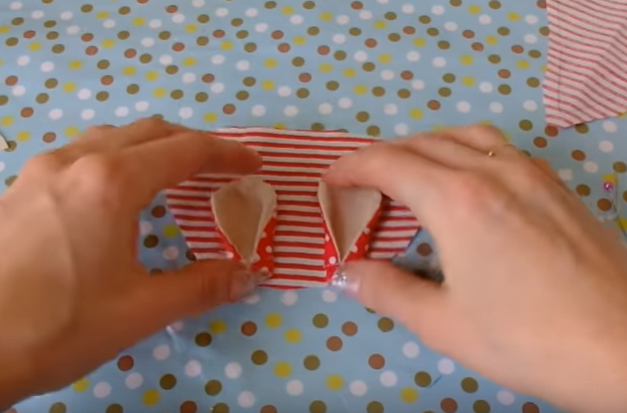 Теперь берем деталь, а именно половинку тела, к лицевой стороне прикладываем ушки и сверху прикладываем детали мордочки, которую вырезаем из однотонной ткани. Фиксируем булавками и прострачиваем. Далее лицом к лицу прикладываем вторую часть тельца, скалываем и прострачиваем по кругу, но у основания оставляем отверстие не зашитым.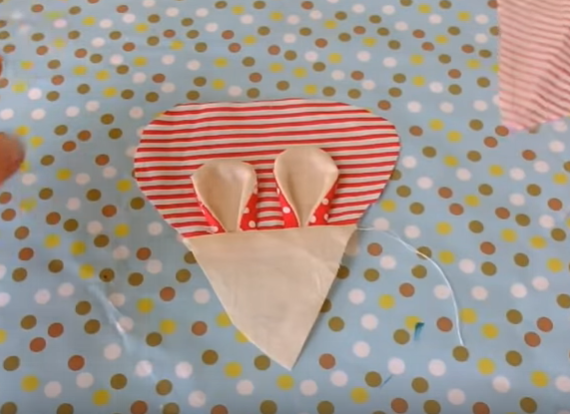 Затем мышку выворачиваем, набиваем любым наполнителем, можно взять синтепон или холлофайбер. Теперь делаем мышки хвостик, для этого берем шпагат, отрезаем небольшой отрезок, завязываем концы узелком.​Вставляем хвостик вовнутрь и сшиваем отверстие потайным швом. Далее берем плотную черную нить и на мордочке обшиваем уголочек, так у мышки появился носик.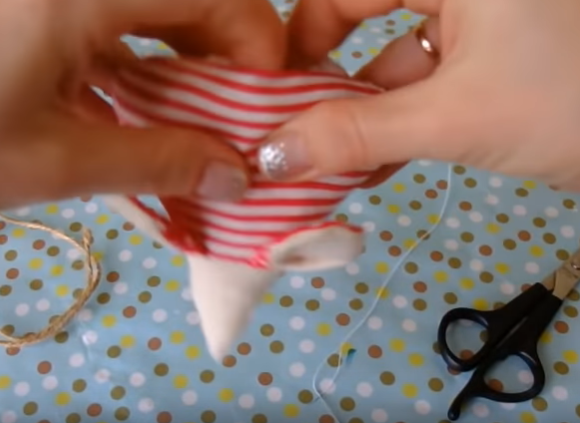 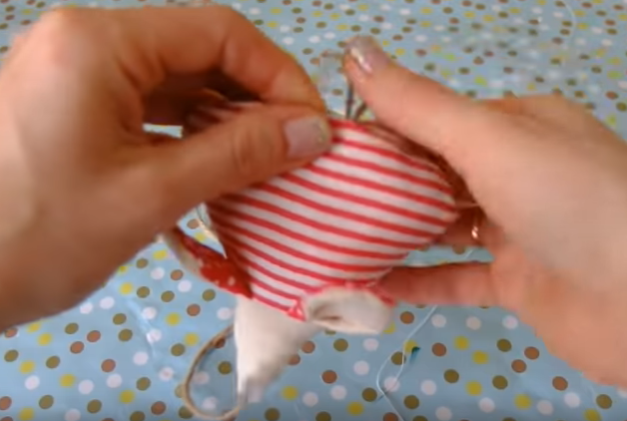 ​Теперь делаем усики, для этого просто протягиваем через мордочку нитку, лишнее отрезаем и у основания фиксируем усики капелькой клея.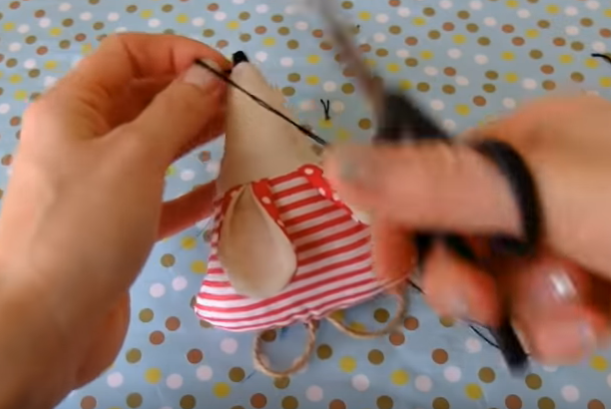 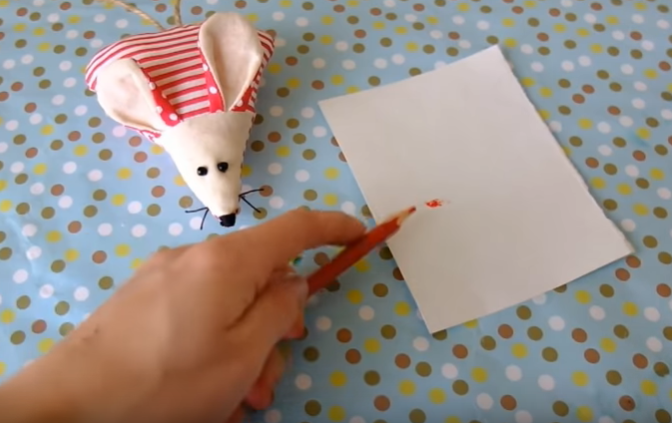 Далее пришиваем черный бисер на место глазок.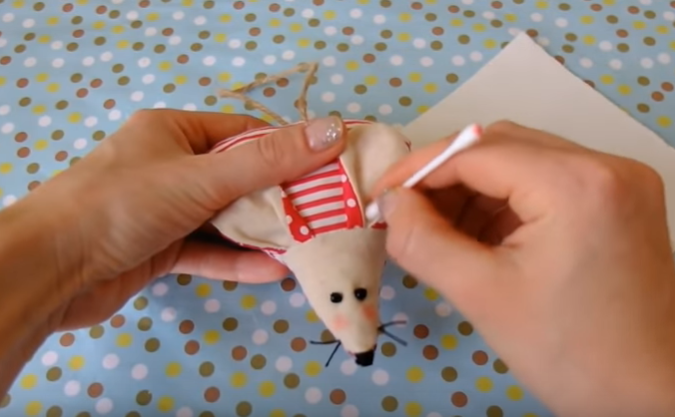 Мышка готова, но добавим ей немного акцента, для этого с красного карандаша измельчаем грифель. При помощи ватной палочки рисуем мышке щечки. Теперь берем грифель коричневого карандаша и немного затемняем ушки, а хвостик украшаем красивой ленточкой.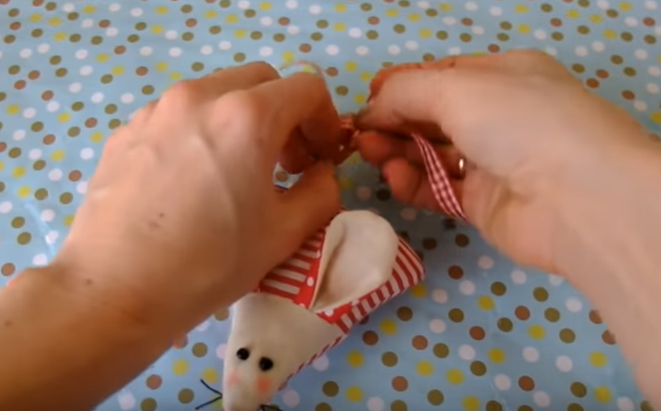 